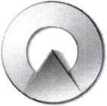 SchindlerSchindler Excellence®Smlouva na servisní služby typu BasicČíslo smlouvy: HS 54989 E
Číslo nabídky: 0135412143Vývoj	RekonstrukceServis 24 hodinNove instalaceEskalátory & pohyblivé
chodníkyZahrnuje tyto služby:• Servisní služby typu Basic
■ Schindler Ahead Core:• Schindler Ahead ConnectivitySchindler Ahead Remote MonitoringSchindler Ahead ActionBoard®Schindler Excellence®Číslo smlouvy HS 54989 EČíslo nabídky 0135412143Strana 1 z 14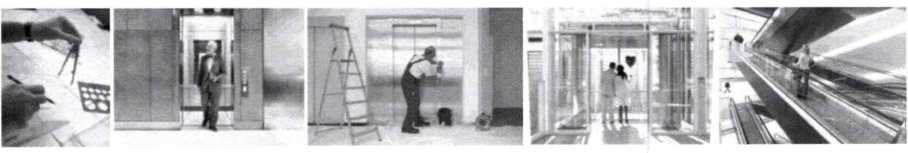 SchindlerSmlouva na servisní služby typu BasicČíslo smlouvyČíslo nabídkyObjednatelSpisová značka: oddíl Pr, vložkaIČ/RČDIČzastoupenátelefone-mailzasílací adresaV0135412143Domov Kamélie Křižanov,
příspěvková organizace
Zámek 1
594 51 Křižanovvedená u Krajského soudu v Brně
71184473Mgr. Silvie Tomšíková
Domov Kamélie Křižanov,
příspěvková organizace
Zámek 1
594 51 Křižanovdále jen "Objednatel"Zhotovitel	Schindler CZ, a.s.Walterovo náměstí 329/3
158 00 Praha 5Spisová značka: oddíl B, vložka 9174 vedená u Městského soudu v PrazeIČDIČbankovní spojení
číslo účtu
zastoupenátelefone-mailID datové schránky
internetové stránky27127010
CZ27127010
Jiří Řechtáček, Oblastní ředitel (ve věcech smluvních)                       , wtzf732www.schindler-cz.czdále jen "Zhotovitel"Kontakt Zhotovitele ve věcech obchodních:kontaktní osoba	mobilní telefon	e-mail	Poruchy hlaste na Centrální dispečink                 nebo Čísla zařízeníviz seznam zařízení obsažených ve smlouvěSchindler Excellence®Číslo smlouvy HS 54989 EČíslo nabídky 0135412143Strana 2 z 14SchindlerČI.1 Předmět smlouvyZhotovitel se zavazuje poskytovat Objednateli služby na zařízení v rozsahu sjednaném v Příloze č.1 (Rozsah
služeb) a v souladu s přiloženými Všeobecnými obchodními podmínkami Zhotovitele (Příloha č.2). Tyto
dokumenty, společně s veškerými dodatečnými dokumenty zde uvedenými tvoří součást této Smlouvy.ČI.2 CenaCelková cena bez DPH za služby uvedené v Příloze č.1 této Smlouvy činíMěsíční cena v Kč bez DPH:	2700,00slovy:	dva tisíce sedm set korun českýchPříslušná daň z přidané hodnoty je účtována dle zákona č. 235/2004 Sb., o dani z přidané hodnoty, v platném
znění.případě, že dojde ke změně sazby DPH, bude tato sazba odpovídajícím způsobem upravena.Zhotovitel má právo jednostranně upravit cenu na základě navýšení nákladů způsobených změnami norem,
předpisů, vyhlášek a zákonů či na základě zvýšení opotřebenosti zařízení vedoucí k navýšení nákladů v oblasti
údržby a oprav zařízení s účinností 2 měsíce po odeslání písemného avíza Objednateli. Nevyjádří-li Objednatel
písemně do 1 měsíce po obdržení avíza svůj nesouhlas se změnou ceny, platí, že nová cena byla dohodnuta.Další úprava ceny pouze dle přiložených všeobecných obchodních podmínek.ČI.3 Platební podmínkyFrekvence fakturace: vždy k 30. dni 3. měsíce platebního obdobíPlatební období:	3 měsíceSplatnost faktury:	splatnost 14 dnů od vystavení fakturyMimořádné práce provedené nad rozsah sjednaný touto Smlouvou, včetně materiálu a náhradních dílů bude
Zhotovitel fakturovat po jejich dokončení v běžných zakázkových sazbách, které mohou obsahovat přirážku za
práci přesčasovou, o svátcích či ve dnech pracovního klidu. Mimořádnou prací se vždy rozumí provedení oprav
vyvolaných vandalismem, nesprávným použitím nebo vnějším vlivem (voda, oheň, blesk atd.), jakož i oprav
vyloučených ze sjednaného rozsahu servisních prací a oprav poruch mimo sjednané pracovní hodiny. Zásahy
způsobené zneužitím nebo nesprávným použitím nouzového volání se účtují podle aktuálních výdajů a vzniklých
nákladů.Objednatel prohlašuje, že objekty uvedené v této Smlouvě o dílo jsou považovány za stavby dle §48 zákona
235/2004 Sb. a splňují tak podmínky pro uplatnění snížené sazby DPH. Současně se Objednatel zavazuje
Zhotovitele bez zbytečného odkladu informovat o případné změně rozhodných skutečností, k níž by došlo v době
platnosti této Smlouvy.Objednatel souhlasí se zasíláním daňových dokladů (faktur) v elektronické podobě na email:
reditel@domovkamelie.czNa základě tohoto ujednání nebude zhotovitel posílat tištěné daňové doklady.případě požadavku objednatele na tištěné daňové doklady bude tato služba zpoplatněna navýšením roční
paušální částky o 120,- Kč.Objednatel dále prohlašuje, že pro přijatá zdanitelná plnění vystupuje v postavení osoby povinné k dani.Cenový základ: 1.1.2020
ČI.4 Trvání smlouvySchindler Excellence®	Číslo smlouvy HS 54989 E	Strana 3 z 14Číslo nabídky 0135412143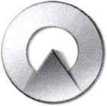 SchindlerDoba trvání této Smlouvy: 5 letSmlouva se vždy automaticky prodlužuje o 1 rok, nevypoví-li tuto Smlouvu jedna ze smluvních stran písemnou
formou nejpozději 2 měsíce před ukončením účinnosti Smlouvy.Smlouva nabývá účinnosti dne: 1.1.2020ČI.5 Záruční podmínkyV případě, že je předmětem Smlouvy nové zařízení Schindler, bude záruka poskytována v souladu se Smlouvou
na dodávku a instalaci zařízení. Během záruky nebudou záruční opravy fakturovány.Zhotovitel je vázán záručními podmínkami pouze pokud byly uhrazeny všechny pohledávky za instalaci zařízení,
v opačném případě mohou být Objednateli fakturovány i záruční opravy a materiál.V případě provedení servisních oprav poskytuje Zhotovitel záruku 6 měsíců na provedené práce a 24 měsíců na
instalovaný materiál mimo materiálu podléhajícímu běžnému opotřebení.ČI.6 Ostatní ujednáníVšeobecné obchodní podmínky ve verzi 4.7.2019 jsou nedílnou součástí této Smlouvy a blíže upravují práva a
povinnosti obou Smluvních stran, vč. zajištění převzatých smluvních závazků. Smluvní strany prohlašují, že se
jimi cítí být vázány. V případě rozporu mezi ustanoveními této Smlouvy a Všeobecnými obchodními podmínkami
mají přednost ustanovení této Smlouvy.Smluvní strany se dohodly, že veškerá oznámení, výzvy, notifikace, sdělení (neplatí pro zasílání daňových dokladů
-faktur, viz bod 3.6 této Smlouvy) apod. podle této Smlouvy musí být písemná a zaslána prostřednictvím poštovní
přepravy, a to na adresu příslušné Smluvní strany uvedenou v záhlaví této Smlouvy. Pokud dojde ke změně těchto
adres u některé ze Smluvních stran, je tato Smluvní strana povinna neprodleně oznámit druhé Smluvní straně
tuto změnu, a to způsobem dle tohoto bodu Smlouvy.Tato Smlouva je podepsána ve 3 vyhotoveních, z nichž dvě obdrží Zhotovitel a jedno Objednatel. Pro vznik
Smlouvy se vyžaduje dohoda o celém jejím obsahu, změny lze provést pouze písemně, formou dodatků.
Smlouva nabývá platnosti dnem doručení řádně podepsaného stejnopisu této Smlouvy Zhotoviteli.Smluvní strany se dohodly, že se právní vztahy vzniklé mezi nimi touto Smlouvou řídí zákonem č. 89/2012 Sb.,
(občanský zákoník) v platném znění a dalšími právními předpisy ČR.Zhotovitel přebírá demontované náhradní díly, použitý olej a maziva do svého vlastnictví a na vlastní náklady
zajišťuje jejich řádnou likvidaci.Na přání Objednatele vydá Zhotovitel vyměněné náhradní díly, použitý olej, či maziva. V tomto případě je
Objednatel odpovědný za jejich řádnou likvidaci na vlastní náklady.Zásahy způsobené zneužitím nebo nesprávným použitím nouzového volání jsou účtovány podle skutečných
výdajů, včetně vzniklých nákladů.Zhotovitel nebude od uvízlých pasažérů požadovat sdělení jejich osobních údajů, a to ani v případě zneužití
systému z jejich strany.Objednatel tímto potvrzuje, že obdržel všeobecné obchodní podmínky přiložené k této Smlouvě jako její nedílnou
součást, že se s obsahem Smlouvy a všeobecnými obchodními podmínkami seznámil, jejich obsahu rozumí a s jejich
obsahem souhlasí.Schindler Excellence®Číslo smlouvy HS 54989 EČíslo nabídky 0135412143Strana 4 z 14SchindlerMísto a Datum:   v Křižanově  10. 2. 2020                                                                                                 29. 1. 2020Podpis:      ………………………………..                                                                      …………………………………..ObjednatelZhotovitelSchindler Excellence®Číslo smlouvy HS 54989 EČíslo nabídky 0135412143Strana 5 z 14SchindlerRozsah služeb (Příloha č.1)Servisní služby typu BasicOdborné prohlídky a preventivní údržbaZhotovitel bude provádět odborné prohlídky a preventivní údržbu zařízení, která bude zahrnovat:vizuální kontrolu a funkční vyzkoušení bezpečnostních prvků, komponent a ostatních částí zařízeníkontrola funkčnosti systému nouzového voláníkontrola funkčnosti zařízení pro vyproštění uvízlých osobmazání součástí k tomu určených1x rok čištění součástí zařízení, strojovny, kabiny výtahu a suché prohlubně od provozních nečistotOdborné prohlídky a preventivní údržba je plánována a prováděna Zhotovitelem v souladu s ustanoveními platných
právních předpisů a norem, a to v závislosti na druhu a kategorii zařízení.Odborné prohlídky a preventivní údržba na zařízeních společnosti Schindler se řídí servisním plánem společnosti
Schindler. Pokud se jedná o zařízení, které není produktem společnosti Schindler, řídí se údržba pokyny výrobce,
kterou předloží Objednatel nejpozději k datu nabytí účinnosti Servisní smlouvy.případě, že Objednatel nepředloží technickou dokumentaci vč. servisního plánu zařízení, řídí se údržba dle
platné ČSN 274002 a ČSN 274007 nebo servisním plánem společnosti Schindler.Při převzetí zařízení Zhotovitelem je Objednatel povinen předložit platný protokol z poslední Odborné zkoušky
konané dle ČSN 274007. V případě, že Objednatel tento protokol nepředloží nebo již není platný, provede
zhotovitel Odbornou zkoušku dle ČSN 274007 na náklady Objednatele.případě eskalátorů a pohyblivých chodníků se údržba řídí dle ČSN EN 13015+A1.Centrální dispečink SchindlerCentrální dispečink Schindler pro hlášení poruch v provozu 24hod / 7 dní v týdnu, telefonní číslo nebo  vyproštění uvízlých osob s nástupem na vyproštění nejpozději do 60 min od nahlášení na Centrální dispečink
Schindleroprávněné osoby pro hlášení poruch: Provozní poruchy (nezahrnuto v paušální ceně)Zhotovitel opraví provozní poruchy identifikované během pravidelných prohlídek preventivní údržby nebo
dálkovým monitorováním, či takové, které se objeví v mezidobí mezi nimi a jsou Zhotoviteli nahlášeny
Objednatelem nebo Oprávněnou osobou pro hlášení poruch na Centrální dispečink Schindler.Pokud jsou provozní poruchy nebo hlášení na vyproštění uvízlých osob způsobeny zneužitím nebo vandalismem,
budou Objednateli účtovány skutečně vzniklé náklady.Nástup na odstranění provozních poruchv době od 7:00 do 15:00, nejpozději následující pracovní den od nahlášení na Centrální dispečink Schindler.Opravy (nezahrnuto v paušální ceně)Zhotovitel opravuje veškeré součásti, které se používáním opotřebovaly a znehodnotily, jako například převodová
skříň, motor, omezovač rychlosti, brzdy, mechanické přivolávače na poschodích, elektrické komponenty vSchindler Excellence®Číslo smlouvy HS 54989 EČíslo nabídky 0135412143Strana 6 z 14Schindlerrozvaděči, zavěšení dveří, pohon dveří, zachycovače a odkláněcí kladka. Společnost Schindler zavčas vymění
závěsná lana či řemeny, kladky, hnací kola a vlečné kabely za účelem zajištění bezpečnosti v souladu se
zákonnými předpisy pro výtahové zařízení.Podle instrukcí od výrobce mění Zhotovitel v pravidelných intervalech olej v pohonné jednotce / pohonných
jednotkách výtahového / výtahových zařízení a použitý olej řádně zlikviduje.Výměna nefunkčních žárovek v kabině výtahu bude účtována Objednateli samostatně.Dostupnost náhradních dílů a obrátkového materiáluZhotovitel zajistí náhradní díly s následující dobou dostupnosti:Originální náhradní díly Schindler po dobu dvaceti (20) let; aOstatní náhradní díly po dobu dvaceti (20) let nebo tak dlouho, dokud jsou dostupné u původního výrobce zařízenípodle toho, která perioda je kratší.Doba dostupnosti náhradních dílů začíná datem dokončení instalace zařízení Zhotovitelem nebo třetí strany.U součástí a/nebo náhradních dílů obsahujících elektronická zařízení není doba dostupnosti zajištěna.Po vypršení doby dostupnosti náhradního dílu je tento považován za zastaralý a Zhotovitel doporučuje jeho
výměnu či modernizaci na vlastní náklady Objednatele.Originální náhradní díly Schindler jsou definovány jako náhradní díly, jejichž jediným výrobcem je společnost
Schindler.Schindler Ahead CoreSchindler Ahead ConnectivitySchindler Ahead Connectivity zahrnuje hlasovou a datovou komunikaci zařízení a administrativní náklady spojené
s poskytováním telekomunikačních služeb.Objednatel nepotřebuje samostatnou smlouvu o telekomunikačních službách.Schindler Ahead Connectivity zahrnuje tyto služby;Digitální služby:Bezdrátová spojení pro hlasové a datové přenosy - 4G/LTEPravidelné testy a kontroly funkčnosti systémuZajištění spojení pro hlasové a datové přenosy i při výpadku napájení po dobu kapacity záložního zdrojeBezdrátové aktualizace operačního systémuHardware:Zajištění hardwaru poskytujícího tuto službu, včetně SIM kartyZajištění záložního zdroje energie - případná výměna baterie bude účtována Objednateli samostatněSchindler Remote MonitoringDálkový monitoring nepřetržitě sleduje chod zařízení za účelem včasného zaznamenávání případných závad,
čímž umožní okamžitou reakci nebo pro-aktivní zásah.Systém dálkového monitoringu zahrnuje:Digitální služby:Sběr, monitoring a analýza technických dat o stavu zařízeníAutomatické zasílání a sdílení informací v případě poruchy; podléhá rozsahu služeb zahrnutým v této
SmlouvěSchindler Excellence®Číslo smlouvy HS 54989 EČíslo nabídky 0135412143Strana 7 z 14SchindlerZajištění informací prostřednictvím on-line informačního systému ActionBoard®, pokud je součástí této
SmlouvyPřísné dodržování ochrany nashromážděných datSpolečnost Schindler nepřetržitě monitoruje všechny hlavní funkce zařízení, což je nezbytná podmínka k jeho
trvalé bezpečnosti a dlouhé životnosti.Pokud diagnostika odhalí problémy vyžadující okamžitý zásah, Zhotovitel aktivně a včas podnikne nezbytné
kroky, aby zajistil, že tyto budou odpovídajícím způsobem řešeny a zařízení bude co možná nejrychleji opět
zprovozněno.Schindler Ahead ActionBoard®Zhotovitel poskytne Objednateli přístup kwebovému nástroji Schindler Ahead ActionBoard®. Tento webový nástroj
poskytuje Objednateli přístup k obchodním, provozním a statistickým údajům zařízení.S tímto webovým nástrojem může Objednatel shromažďovat a stahovat reporty zařízení a požadovat servisní
úkony.U zařízení s instalovaným Schindler Ahead Remote Monitoring může ActionBoard® ukazovat data v reálném čase.
Digitální služby:Instalace a nastavení webového nástroje Schindler Ahead ActionBoard®Zajištění technických dat ke všem zařízením ObjednateleOsobní nebo dálkové školení jednoho klíčového uživateleAktivní komunikační platforma s možností osobního nastavení uživatelského profiluSchindler Ahead ActionBoard® má jednoduché a snadno ovladatelné rozhraní, které může na základě
osobního nastavení přehledně zobrazovat užitečné informace týkající se stavu a provozu zařízení a dále
umožňovat jejich shromažďování.Webový nástroj pomáhá při plánování údržby a příp. dalších nutných investic do zařízení.Webová aplikace je dostupná na adrese:
https://actlonboard.schindler.comOstatní nabízené službyOdborné zkoušky dle ČSN 27 4007 (nezahrnuto v paušální ceně)Odborné zkoušky zařízení prováděné v pravidelných intervalech k ověření funkce a způsobilosti k dalšímu
provozu.Inspekční prohlídky dle ČSN 27 4007 (nezahrnuto v paušální ceně)Inspekční prohlídky zařízení prováděné v pravidelných intervalech k posouzení technického stavu zařízení za
účelem vyhodnocení bezpečnostní úrovně výtahu z hlediska vyskytujících se provozních rizik dle ČSN EN 81-80.Dohled nad správnou funkcí základních prvků zařízení (nezahrnuto v paušální ceně)Zajištění pravidelného dohledu nad pokračující správnou funkcí základních prvků zařízení v intervalu 1x za 14 dní.Schindler Excellence®Číslo smlouvy HS 54989 EČíslo nabídky 0135412143Strana 8 z 14SchindlerPřehled zařízení obsažených ve smlouvěSchindler Excellence®Číslo smlouvy HS 54989 EČíslo nabídky 0135412143Strana 9 z 14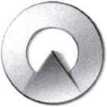 SchindlerPříloha č.2: Všeobecné obchodní podmínky společnosti Schindler - verze 4.7.2019Všeobecné obchodní podmínkySoučásti smlouvyTyto všeobecné obchodní podmínky (Příloha 2) se vztahuji na
zajištění: (i) údržby a doplňkových služeb týkajících se výtahu,
eskalátorů a pohyblivých chodníku a ostatních typů zařízeni
(každé z nich jen ,,Zařízeni“) a (ii) Digitálních Služeb, Ostatních
služeb a Zařízení, v souladu s definicí uvedenou níže (souhrnné
„Produkty Schindler Ahead") v rámci Smlouvy.Ustanoveni v této sekci ,A Všeobecné obchodní podmínky"
se vztahuji k jakýmkoliv zde uvedeným službám a produktům,
ustanoveni v sekci „B. Údržba zařízení Schindler" pouze na
údržbu zařízení a doplňkové služby, a ustanovení v sekci „C.
Produkty Schindler Ahead" pouze na produkty Schindler Ahead.
Tyto Všeobecné obchodní podmínky jsou nedílnou součástí
Smlouvy na servisní služby, která mimo jiné, specifikuje jednotlivé
strany Smlouvy a její trvání, včetně (ii) Přílohy 1, která popisuje
rozsah servisních služeb a/nebo produktů Schindler Ahead, jež
jsou předmětem smlouvy, a také včetně (iii) veškerých uvedených
doplňkových dokumentů.V případě jakýchkoli rozporů nebo nesrovnalostí mezi (i) touto
sekci A Všeobecné obchodní podmínky" a (ii) sekcí „B. Údržba
zařízení Schindler" nebo sekcí „C. Produkty Schindler Ahead"
mají přednost ustanovení v sekci „B. Údržba zařízeni Schindler",
případně v sekci „C. Produkty Schindler Ahead".Všeobecné povinnosti ObjednateleObjednatel musí Zhotoviteli poskytnout nezbytnou součinnost
a umožnit mu vykonávat činnosti stanovené touto Smlouvou
(zejména zajištění přístupu ke všem součástem Zařízeni určeným
k údržbě a všem součástem Hardwaru) a také okamžité hlásit
veškeré zjištěné či předpokládané zásahy a překážky.OdměnaDohodnutá odměna pokrývá vysláni technika, cestovní náklady a
dobu jízdy spojenou s výkonem služeb popsaných v této Smlouvě.
Dohodnutá Ihůta splatnosti faktury je 14 dní. Pro případ prodlení
Objednatele s úhradou peněžitých závazků sjednávají smluvní
strany smluvní pokutu ve výši 0.05% z dlužné částky za každý den
prodlení.Úprava cenyVzhledem ke skutečnosti, že mzdové náklady tvoří hlavni část
odměny za služby podle této smlouvy, je zhotovitel oprávněn
dohodnutou odměnu jednou ročně navýšit, a to však pouze na
základě údajů zveřejněných Českým statistickým úřadem o míře
inflace nebo o míře nárůstu indexu průměrných nominálních
mezd, podle toho, který index zaznamenal v předchozím roce
větší nárůst. Upravená odměna bude poprvé vyúčtována v měsíci
následujícím po zveřejněni obou indexů a bude doúčtována
zpětné za daný rok počínaje měsícem leden. Indexy jsou
dostupné na internetových stránkách Českého statistického úřadu
"www.czso.cz”.Právo přerušit poskytováni služebZhotovitel je oprávněn pozastavit nebo omezit služby bez dopadu
na povinnost Objednatele řádně hradit roční odměny v plné
výši („Pozastavení"), a to v případě závažného porušení smlouvy
Objednatelem, včetně případů, kdy Objednatel nedokáže zajistit
přístup k zařízením určeným k údržbě, není schopen platit faktury
v době splatnosti, případně z jiných zde uvedených důvodů.Objednatel je během Pozastaveni odpovědný za veškerá selháni
zařízeni určených k údržbě i dalších produktů stanovených touto
Smlouvou a je povinen nahradit Zhotoviteli jakékoliv nároky, které
mohou být na Zhotovitele vzneseny v důsledků Pozastaveni či
jakýchkoliv dalších nákladu z tohoto Pozastaveni vyplývajících.
Před obnovením služeb po takovémto Pozastavení provede
Zhotovitel samostatný technický audit na náklady Objednatele.OdpovědnostZhotovitel nese odpovědnost za škody na majetku v případě, že
budou tyto škody způsobeny následkem nezákonného úmyslu či
hrubého zanedbání Zhotovitele.Celková odpovědnost Zhotovitele za jakékoliv nároky související
se Smlouvou je omezena pouze na poplatky zaplacené
Objednatelem během dvanácti měsíců předcházejících poslední
události, která odpovědnost Zhotoviteli způsobila.Zhotovitel nenese odpovědnost za škody způsobené konáním
či opomenutími Objednatele nebo třetí strany. Zhotovitel nenese
odpovědnost za ušlý zisk, nepřímé či následné škody, jakou
jsou ušlé tržby, ušlý zisk, ztráta dat, hodnoty, dobrého jména
či využitelnosti, za ztrátu obchodních příležitostí, nedostatek
předpokládaných úspor ani za jakékoliv následné škody.Nic v tomto ustanoveni nesmí být použito k výkladu ve smyslu
vylučujícím nebo omezujícím odpovědnost Zhotovitele za újmu na
zdraví či smrt ani za škody způsobené Zhotovitelem či z hrubé
nedbalosti.Vyšší mocZhotovitel nenese odpovědnost za plněni svých závazků v případě
poruch vyplývajících z okolností, které nebylo možné předvídat
a které jsou mimo kontrolu Zhotovitele, např. zásah vyšší moci,
vládou schválené zákony, válka, přírodní katastrofy, rozhodnutí
administrativy, soudní výnosy či příkazy, narušení informačních
technologii, telekomunikace a dodávek elektřiny třetí strany a
jiných systému či sítí.Vlastnictví údajůStrany souhlasí, aby měl Zhotovitel trvalá, globální a výlučná
práva duševního a majetkového vlastnictví na veškeré informace
(vyjma níže definovaných Osobních údajů a Obsahu), které by
během trvání smlouvy mohly být vygenerovány, nashromážděny,
uchovány, využity, zpřístupněny, přeneseny nebo zpracovány
prostřednictvím produktu Schindler Ahead nebo jiným vybavením
či zařízeními poskytnutými či udržovanými Zhotovitelem.To samé se týká i údajů z nich odvozených (souhrnné
„Údajů"), bez ohledu na to, zda je dotyčný hardware vlastnictvím
Objednatele či nikoliv („Vlastnictví údajů"). Toto Vlastnictví
údajů zahrnuje mimo jiné přenositelné právo uchovat, získávat,
využívat, analyzovat, pozměňovat, mazat, prodávat, licencovat či
jinak zpřístupňovat Údaje či jiný produkt nebo službu obsahující
či využívající Údaje, případně umožnit jakoukoliv z těchto činnosti
přidružené nebo třetí straně.Objednatel tímto postupuje všechna práva a vlastnický nárok
na Údaje Zhotovitele. Objednatel je povinen zajistit odpovídající
ustanovení uvádějící do praxe nové vlastnictví údajů Zhotovitele
ve smlouvách s přidruženými a smluvními partnery, kteří přijdou
s Údaji do styku.Poskytnuti kopii Dat či jejich zpřístupnění Zhotovitelem
Objednateli nepředstavuje v souvislosti s těmito daty žádný přímý
ani nepřímý užitek, kromě toho, jenž je nezbytný k obdržení
příslušných služeb v souladu s touto Smlouvou.Schindler Excellence®Číslo smlouvy HS 54989 EČíslo nabídky 0135412143Strana 10 z 14SchindlerPříloha č.2: Všeobecné obchodní podmínky společnosti Schindler - verze 4.7.2019Všeobecná povinnost zachováni mlčenlivostiÚdaje a veškeré informace vztahující se k produktům a
službám poskytovaným zde Zhotovitelem, včetně know-how
Zhotovitele, které není přímo či nepřímo odhaleno či zpřístupněno
Objednateli, představuje důvěrné informace v soukromém
vlastnictví Zhotovitele („Důvěrné informace"). Objednatel může
Důvěrné informace použít pouze po předchozím písemném
souhlasu Zhotovitele, případně do míry vyžadované příslušnými
zákony, rozhodnutím administrativy nebo soudním výnosem.Změna vlastnictvíObě strany se zavazují veškerá práva a povinnosti z této Smlouvy
převést na své právní nástupce. V případě změny vlastníka
budovy lze Smlouvu k datu změny vlastnictví výjimečné vypovědět
písemnou výpovědí ve formě doporučeného dopisu s výpovědní
lhůtou v délce 60 dnů. Nebude-li Smlouva takto ukončena,
nese původní majitel/Objednatel nadále odpovědnost za úhradu
sjednané smluvní ceny.Předčasné ukončeniTato Smlouva zavazuje obé smluvní strany dodržet dohodnutou
dobu trváni Smlouvy. V případě závažného porušení Smlouvy (tj.
neplacení smluvní ceny za servis, neprovádění sjednané služby),
muže kterákoliv ze stran této Smlouvy odstoupit. Pokud se však
některá strana rozhodne tuto Smlouvu ukončit před datem jejího
řádného ukončení jinak, než odstoupením od Smlouvy z důvodu
závažného porušení Smlouvy, dohodly se smluvní strany na tom,
že ukončující strana zaplatí druhé straně náhradu škody ve výši
50% částky, která se měla fakturovat za údržbu, kterou zbývá
vyfakturovat do řádného ukončení Smlouvy, a to na základě
poslední faktury a slev poskytnutých Objednateli na dobu trvání
Smlouvy.Žádné další licence a zpětná vazbaS výjimkou důvodů výslovně uvedených ve Smlouvě nezajišťuje
tato Smlouva ani žádné odhalení během jejího trvání žádné ze
stran licenční ani vlastnická práva spadající pod jakákoliv práva
duševního vlastnictví.Veškeré návrhy, komentáře či jiná zpětná vazba vztahující
se k produktům Schindler Ahead nebo jiným produktům či
službám společnosti Schindler („Zpětná vazba") jsou poskytovány
dobrovolně a bezplatné. Zpětná vazba příjemci nevytváří
povinnost zachování mlčenlivosti ani žádnou jinou povinnost.
Příjemce může tuto Zpětnou vazbu volně využívat a těžit z ní.Vývozní předpisyKaždá ze stran bude jednat v souladu se všemi platnými
národními i mezinárodními kontrolními zákony pro dovoz a vývoz
a v souladu se všemi předpisy, které zakazuji nebo omezují vývoz,
zpětný vývoz či převoz produktu, zboží připraveného k dodávce,
softwaru, technologií nebo souvisejících informací do konkrétních
jurisdikcí, zemí či konkrétním adresátům.Místo jurisdikcePříslušnost a pravomoc soudu je dána místem sídla Zhotovitele.RůznéUzavření této Smlouvy nahrazuje práva a/nebo povinnosti
plynoucí z dřívějších smluv uzavřených mezi Objednatelem a
Zhotovitelem na toto téma. Zhotovitel muže využít přidružené
společnosti, třetí strany a kohokoliv ze svých vlastních
zaměstnanců, nezávisle na jejich lokalitě.Všechny výše zmíněné strany jsou povinné zpracovat obchodní
kontaktní údaje zaměstnanců. Zhotovitel může převést tuto
Smlouvu nebo níže uvedená jednotlivá práva a/nebo povinnosti
na své přidružené společnosti nebo na třetí strany.Jakékoliv možnosti napojení na jiné subjekty, které by mohl
Zhotovitel využít ve spojení s nebo za účelem poskytnutí svých
služeb či produktů uvedených níže, budou využity pouze pro její
interní účely. Tyto možnosti napojení na jiné subjekty nesmějí být
využity Objednatelem odděleně od služeb či produktů Zhotovitele
ani pro účely všeobecného napojení na jiné subjekty ze strany
Objednatele.Pokud je jakékoliv ustanoveni ve Smlouvě neplatné nebo
nevymahatelné, ostatní ustanovení zůstávají platná v plném
znění a v plné síle. Bude zváženo, zda příslušné neplatné či
nevymahatelné ustanoveni nepřeformulovat tak, aby do co možná
největší míry reflektovalo původní záměr obou stran.Údržba zařízeni SchindlerVykonávání služebPři vykonáváni služeb jedná Zhotovitel v souladu s právními
předpisy včetně těch bezpečnostních a také v souladu s platnými
předpisy národních a mezinárodních organizací vydávajících
normy, zejména pak s normou EN 13015 popisující údržbu výtahů,
eskalátorů a pohyblivých chodníků.Pokud není v Příloze 1 dohodnuto jinak, vykonává Zhotovitel
služby v pracovní dny mezi 7:00 až 15:00 a za služby poskytované
mimo toto časové rozmezí bude Zhotovitel fakturovat dodatečné
poplatky.VýjimkyZ této Smlouvy je vyňata údržba zařízení, jejíž provedení je nutné
na základě zásahu vyšší moci, nesprávného používání zařízeni
nebo nevhodného zacházeni s ním, přetěžováni, vandalismu,
požáru, působení vody, vlhkosti nebo přepětí v napájecí síti.
Ze sjednaných služeb Zhotovitele jsou dále vyloučeny případy
technického zdokonalení, výměny žárovek v kabině, šachtě a
ve strojovně, oprav oslabených míst, úprav povrchů komponent,
jako jsou např. nátěry a výměny dekorativních prvků, čištění
budov, kabiny a dveří, kompletního čištění zařízení, zejména
schodnic a palet, a dále úprav, i pokud by byly vyžadovány
novou právní úpravou, případně doporučeny nebo nařízeny
odpovědnými kontrolními orgány.Ve struktuře sjednání služeb Zhotovitele dále nejsou zahrnuty
práce na údržbě kabelů elektrického napájení nebo telefonních
a datových kabelů pro e-alarm a elektronické monitorování,
které neposkytuje Zhotovitel. Pokud dojde k porušeni telefonního
spojení, není Zhotovitel po dobu trvání poruchy povinna příslušné
služby poskytovat. Pokud jde o slevy poskytované na opravy,
tyto se nevztahují na náhradní díly, jejichž je Zhotovitel jediným
výrobcem.Práva k předmětům duševního vlastnictvíVšechna práva duševního vlastnictví vztahující se ke struktuře
Zařízení procházejících údržbou, včetně těch na kontrolní
software zajišťující běžný provoz, údržbu a opravy, zůstanou
majetkem Zhotovitele. Zhotovitel může aktualizovat řidiči
software, což muže zahrnovat opravy chyb a drobná softwarová
vylepšeni. Zhotovitel může v případě potřeby instalovat dodatečná
zařízení a/nebo software a za účelem zlepšení funkčnosti
instalovaného řídicího softwaru je propojit se servisními
zařízeními Schindler.Schindler Excellence®Číslo smlouvy HS 54989 EČíslo nabídky 0135412143Strana 11 z 14SchindlerPříloha č.2: Všeobecné obchodní podmínky společnosti Schindler - verze 4.7.2019Povinnosti Objednatele vztahující se k údržbě zařízení
Stavební úpravy, které by mohly ohrozit činnost zařízeni, musí
být Objednatelem Zhotoviteli oznámeny v dostatečném předstihu.
Objednatel je dále povinen hlásit veškeré závady, škody a úpravy
bezprostředně poté, co se o nich dozví. Provozovatelem zařízení
je i nadále Objednatel. Právní závazky vzniklé Objednateli z tohoto
postavení nejsou touto Smlouvou dotčeny.Objednatel odpovídá za jakékoliv externí vybavení (např. hlásič
požáru, ventilaci, větrací otvory pro odvod kouře a tepla, antény
pro mobilní telefony, elektrické dráty) ve strojovně/šachtě výtahu.
Údržba a/nebo opravy takovéhoto externího vybavení mohou být
prováděny pouze v přítomnosti specialisty na výtahy.Produkty Schindler AheadProduktové komponentyDigitální a jiné služby„Digitální služby", které zde mohou být nabídnuty, jsou digitálními
službami (mimo jiné včetně služeb na bázi cloudu, jež jsou
dostupné vzdáleně prostřednictvím šitě), což je podrobněji
popsáno v Příloze 1. Pokud tvoří Digitální služby
přistup k platformám nebo portálům na bázi cloudu
poskytovaným Zhotovitelem, odpovídá Objednatel za používání
těchto platforem či portálu jakoukoliv osobou, která k nim
získá přístup díky přihlašovacím údajům zpřístupněným pro
Objednatele, a současné odpovídá za to, že se bude tato osoba
řídit podmínkami této Smlouvy. Objednatel musí Digitální služby
využívat výhradně tak, jak je to popsáno v Příloze 1, a pouze
pro interní firemní účely v zemi nabytí. Zhotovitel může Digitální
služby aktualizovat a pozměňovat, aniž by významným způsobem
narušil jejich fungování. Přístup k Digitálním službám a jejich
používání může podléhat dodatečnými požadavkům, které muže
Zhotovitel Objednateli poskytnout společně s těmito Digitálními
službami.Níže je ve smlouvě konkretizováno, že Zhotovitel může za
dodatečný poplatek provést zákaznické uzpůsobení a poskytnout
další dodatečné služby („Další služby" a společně s Digitálními
službami pak souhrnné „Služby") související s jinými produkty
Schindler Ahead.Ustanoveni Služeb muže také zahrnovat dodávku či vývoj
autorských dél („Dél"). Zhotovitel si u těchto Děl ponechá veškerá
práva na duševní vlastnictví. Po celou dobu poskytování niže
uvedených Služeb poskytuje Zhotovitel Objednateli nevýhradní,
netrvalou, nepřevoditelnou licenci bez možnosti sublicencování k
použiti Děl pro interní firemní účely ve spojení s využitím produktů
Schindler Ahead v zemi nabytí.HardwarePokud nebude dohodnuto jinak, veškerá hardwarová zařízení
zpřístupněná Zhotovitelem na základě této Smlouvy a v souladu
s Přílohou 1 pro použití ve spojeni s využitím produktů Schindler
Ahead („Hardware") jsou zpřístupněna pouze na dobu, po níž
jsou produkty Schindler Ahead poskytovány v rámci této Smlouvy.
Prodej hardwaru není předmětem této Smlouvy, ale Objednatel si
ho na základě zvláštních smluv může od Zhotovitele za účelem
spojení s produkty Schindler Ahead zakoupit. Zhotovitel může
hardware kdykoliv nahradit nebo pozměnit.Jakýkoliv strojový kód vložený do hardwaru ve formě mikrokódu,
BIOS kódu, kontrolního, diagnostického či jiného softwaru, který
umožňuje mimo jiné i fungováni, údržbu a opravu Hardwaru,
spolu s veškerými souvisejícími materiály a údaji („Vložený kód"),
případně jeho aktualizace a náhrady, je licencován a není prodán
Objednateli.Zhotovitel Objednateli poskytuje omezenou a nevýhradní licenci
na užívání Vloženého kódu pouze s odpovídajícím Hardwarem.
Zhotovitel může Vložený kód aktualizovat, nahradit nebo
pozměnit podle vlastního uvážení. Licence zaniká společně s
koncem zajištěni souvisejících produktů Schindler Ahead v rámci
této Smlouvy. Zhotovitel může také licenci zrušit v případě
porušení licenčních podmínek, případné pokud Objednatel
nezaplatí příslušné poplatky.Zhotovitel (a) může poskytnout doplňkové vybavení, například
SIM karty, jiná dodatečná hardwarová zařízení a/nebo související
software („Doplňky") a (b) přímo na místě nebo na dálku se
může připojit k Hardwaru, aby poskytla produkty Schindler Ahead.
Veškeré vložené kódy umožňující zajištěni produktu Schindler
Ahead souvisejícího s hardwarem, který doplňuje základní
funkčnost Hardwaru, je považován za Doplněk. Objednatel musí
Zhotoviteli k Hardwaru a Doplňkům umožnit okamžitý přístup a
naopak zabránit v přístupu k nim neoprávněným osobám.
Obojí, tedy Doplňky i Hardware zůstávají majetkem Zhotovitele
nebo jejího dodavatele - třetí strany a Objednatel se výslovně
zříká veškerých práv na jejich uchování či zadržení. Objednatel
musí zajistit, aby mohl Zhotovitel bez poškozeni deaktivovat
nebo odstranit Hardware i Doplňky, jakmile vyprší doba zajištění
produktu Schindler Ahead. Pokud Objednatel tomuto závazku
nedostojí, může Zhotovitel Objednateli naúčtovat prodejní cenu
příslušného Hardwaru a Doplňků.AplikaceProdukty Schindler Ahead nabízené v rámci Smlouvy mohou
zahrnovat i počítačové programy, což je blíže specifikováno
v Příloze 1 a v souladu s tímto dokumentem licencováno
Zhotovitelem („Aplikace").Za Aplikace nejsou považovány Vložený kód ani Díla. Po dobu
poskytování příslušného produktu Schindler Ahead v souladu
s tímto dokumentem uděluje Zhotovitel Objednateli nevýhradní
a nepřevoditelnou licenci k instalaci a používání Aplikaci v
souladu s Přílohou 1. Objednatel Aplikaci nesmí sublicencovat ani
pronajmout, či ji využívat k jiným účelům než jsou interní firemní
účely v zemi nabytí. Přístup k Aplikacím a jejich užívání se může
řídit dodatečnými smlouvami, které muže Zhotovitel poskytnout
Objednateli společné s Aplikacemi.Objednatel odpovídá za to, že všichni uživatelé, jimž Objednatel
udělí k Aplikaci přístup, splní příslušné licenční podmínky.
Zhotovitel může také licenci k Aplikaci zrušit v případě
porušení licenčních podmínek, případné pokud Objednatel
nezaplatí příslušné poplatky. Objednatel má povinnost okamžité a
nenávratně vymazat a zničit veškeré kopie Aplikace.Všeobecné charakteristiky produktu a omezená zárukaVšechny funkce produktu Schindler Ahead popsané v této
Smlouvě jsou charakteristikami Služeb nebo Aplikací, nikoliv
Hardwaru. Zhotovitel poskytne Služby odpovídající příslušným
specifikacím v Příloze 1 „s vynaložením veškerého úsilí" a využije
přitom obchodně přiměřené péče a obratnosti. Pokud budou
Aplikace využity v původně zamýšleném operačním prostředí,
budou odpovídat svým specifikacím předestřeným v Příloze 1.
Zhotovitel vynaloží obchodné přiměřené úsilí k nápravě veškerých
odchylek od příslušných specifikací produktů Schindler Ahead,
předestřených v Příloze 1. Produkty Schindler Ahead nejsou
koncipovány na nepřetržitý a bezchybný provoz ani u nich
nelze zcela vyloučit poruchy způsobené vnějšími vlivy, vnějšími
zásahy nebo neautorizovaným přístupem. Zhotovitel nezaručuje
způsobilost produktů Schindler Ahead k žádnému konkrétnímu
účelu.Schindler Excellence®Číslo smlouvy HS 54989 EČíslo nabídky 0135412143Strana 12 z 14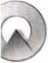 lindler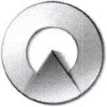 SchindlerPříloha č.2: Všeobecné obchodní podmínky společností Schindler - verze 4.7.2019Za užívání svého produktu Schindler Ahead je odpovědný
výhradně Objednatel.Záruky výše představují exkluzivní záruky vztahující se na
produkty Schindler Ahead a nahrazují všechny ostatní
přímo i nepřímo vyjádřené záruky. Nárok na záruku není možný v
případě poruch způsobených konáním či opomenutím samotného
Objednatele či třetích stran, a to včetně (i) neautorizovaných
úprav na produktu Schindler Ahead, (ii) jeho užívání jiným než
zamýšleným způsobem, (iii) zásahů a narušeni způsobených
třetí stranou, která nelze připsat Zhotoviteli (např. vandalismus,
záplava, vlhkost), (iv) neschopnosti Objednatele spolupracovat
či se řídit pokyny Zhotovitele, (v) případů, kdy Zhotovitel
implementoval Objednateli jeho vlastní požadavky a (ví) jiných
případů uvedených ve Smlouvě.ObsahObjednatel může poskytnout a do produktu Schindler Ahead zadat
údaje („Obsah") a prostřednictvím produktů Schindler Ahead
také tento Obsah ukládat, využívat a jinak zpracovávat, či k
tomu v souladu se zamýšleným využitím produktů Schindler
Ahead specifikovaným v Příloze 1 („Zpracování obsahu") přimět
přímo Zhotovitele. Objednatel uděluje Zhotoviteli nevýhradní,
celosvětovou, plné hrazenou licenci s možností sublicencování
na využití Obsahu nezbytným způsobem tak, aby byly produkty
Schindler Ahead poskytnuty Objednateli. Objednatel dále uděluje
Zhotoviteli nevýhradní, celosvětovou, doživotní a plně hrazenou
licenci s možnosti sublicencování za účelem analýzy a
pochopení Obsahu, který byl dříve anonymizován.Zhotovitel bude nakládat s osobními údaji (termín jako takový je
definován Předpisem (EU) 2016/679 Evropského Parlamentu a
Komise z 27. dubna 2016) („Osobní údaje"), které mohou být
součástí Obsahu v souladu s platnými zákony. Objednatel urči
Zhotovitele zpracovatelem Osobních údajů namísto Objednatele.
Při určeni Zhotovitele jako zpracovatele Osobních údajů
odpovídá Objednatel za to, že vyhoví platným zákonům. Toto
může zahrnovat získáni všech potřebných souhlasů od osob
Zpracováním obsahu dotčených. Obé strany se zavazují, že
ony i jejich přidružené společnosti a/nebo příslušní dodavatelé
z řad třetích stran sepíší v případě potřeby dodatečné smlouvy
stanovené platnými zákony, které se budou týkat ochrany
Osobních údajů (například smlouvy o zpracování údajů), včetně
možnosti Dodatku tomuto dokumentu o soukromí údajů.
Objednatel je odpovědný za adekvátní zálohování svého Obsahu
a za Obsah (po stránce formy a obsahu) odpovídá jen on
sám. Objednatel prohlašuje a zaručuje, že má všechna práva a
autorizace ke (i) Zpracováni obsahu a (ii) k uděleni Zhotoviteli
všech licencí souvisejících s Obsahem. Současné Objednatel
prohlašuje a zaručuje, že přijal potřebná opatření (například
používání moderního skenovacího softwaru), aby zabránil
infikování produktů Schindler Ahead škodlivým softwarem nebo
kódem („Bezpečnostní opatření chránící obsah") a že součástiObsahu nebudou neslušné, urážlivé ani podvodné informace,
ani že nebude podněcovat násilí, diskriminaci nebo rasismus.
Pokud Objednatel získá jakékoliv informace, které by mohly výše
uvedená prohlášeni a záruky učinit neplatnými, okamžitě o tom
dá Zhotoviteli vědět písemnou formou. Zhotovitel může smazat
z produktů Schindler Ahead nebo jiných systémů Schindler,
případné požádat Zhotovitele o okamžité vymazání takového
Obsahu, který je nezákonný nebo není nějak jinak v souladu s
touto Smlouvou.Odškodnění ObjednatelemObjednatel poskytne náhradu, případné odškodni Zhotoviteli, její
přidružené společnosti, dodavatele z řad třetích stran a jejich
zaměstnance, úředníky a ředitele za jakékoliv (údajné či skutečné)
tvrzeni o narušení práv kterékoliv osoby na základě Zpracování
údajů, za předpokladu, že Objednatel porušil jakoukoliv povinnost
související s prohlášením, zárukou či informacemi deklarovanými
v posledním odstavci sekce C.2 výše a že toto narušení bylo
jednou z příčin daného tvrzení.Objednatel Zhotovitele přiměřené podpoří při obhajobě proti
takovýmto tvrzením třetích stran, včetně možnosti okamžitého
poskytnuti nezbytných informací a dokumentů. Stejná povinnost
odškodnění a obhajoby se týká i jakýchkoliv tvrzení ze strany
veřejných orgánů.Právo na odebrániPrávo využívat produkt Schindler Ahead může být Objednateli
odebráno, zejména pokud (i) Objednatel poruší svá tvrzení
a záruky nebo neumožní přístup k jakémukoliv Hardwaru
či Doplňkům, (ii) nepříznivě ovlivní bezpečnost, celistvost či
výkon souvisejících systémů Schindler, poruší platné zákony,
soudní výnosy, rozhodnutí administrativy nebo práva třetí
strany, případné (iii) Objednatel nepřijme adekvátní Bezpečnostní
opatřeni chránící obsah.Všeobecné ukončeni výroby produktu Schindler Ahead
Pokud se Zhotovitel rozhodne ukončit všeobecnou dostupnost
produktu Schindler Ahead, který je současné poskytován
Objednateli v rámci Smlouvy, muže Zhotovitel Smlouvu týkající se
daného produktu Schindler Ahead vypovědět, a to tři (3) měsíce
dopředu. V tomto případě využije Zhotovitel obchodné přiměřené
úsilí pomoci Objednateli přejít k používání jiného produktu nebo
služby Zhotovitele.Zákaz reverzní kompletaceObjednatel nesmí provádět reverzní kompletaci, kompilaci,
zpětnou transformaci, reverzní inženýrství či modifikace
Hardwaru, Vloženého kódu, Aplikací nebo jejich jednotlivých částí,
ani nesmí odstraňovat značky symbolizující copyright či značky
vložené na příslušná místa Zhotovitelem či jejími dodavateli z řad
třetích stran.Schindler Excellence®Číslo smlouvy HS 54989 EČíslo nabídky 0135412143Strana 13 z 14Schindler Excellence®Formulář kontaktů osob jednajících za smluvní stranySchindler Excellence®Číslo smlouvy HS 54989 EČíslo nabídky 0135412143Strana 14 z 14UmístěníČíslo zařízení
Označení zařízeníPočetvstupůNosnostCena bez
DPH / měsícDPH15%Cena včetně
DPH / měsícTřešť589 01 Třešť11231537Domov Kamelie -
Křižanov3675 kg1350,00202,501552,50Třešť589 01 Třešť11231540DOMOV KAMELIE
KŘIŽANOV I. - TŘEŠŤ3675 kg1350,00202,501552,50Celkem Kč:Celkem Kč:Celkem Kč:Celkem Kč:2700,00405,003105,00Objednatel:Domov Kamélie Křižanov,
příspěvková organizace
Zámek 1
594 51 KřižanovDomov Kamélie Křižanov,
příspěvková organizace
Zámek 1
594 51 KřižanovDomov Kamélie Křižanov,
příspěvková organizace
Zámek 1
594 51 KřižanovKontaktní osoba
Objednatele pro
podpis smlouvy a
smluvní záležitostiJménoPříjmeníTitul iKontaktní osoba
Objednatele pro
podpis smlouvy a
smluvní záležitostiSilvieTomšíkováMgr.Kontaktní osoba
Objednatele pro
podpis smlouvy a
smluvní záležitostiFunkceTelefonEmailKontaktní osoba
Objednatele pro
podpis smlouvy a
smluvní záležitostiředitelkaAdresa zařízení:Třešť589 01 TřešťTřešť589 01 TřešťTřešť589 01 TřešťKontakt v budově
instalace (technik,
recepční, atd.)JménoPříjmeníTitulKontakt v budově
instalace (technik,
recepční, atd.)Kontakt v budově
instalace (technik,
recepční, atd.)FunkceTelefonEmailKontakt v budově
instalace (technik,
recepční, atd.)Technická správa
(objednávky oprav /
technické záležitosti)JménoPříjmeníTitulTechnická správa
(objednávky oprav /
technické záležitosti)ITechnická správa
(objednávky oprav /
technické záležitosti)FunkceTelefonEmailTechnická správa
(objednávky oprav /
technické záležitosti)Kontaktní osoba za
Schindler CZ, a.s.
pro technické záležitostiJménoPříjmeníTitulKontaktní osoba za
Schindler CZ, a.s.
pro technické záležitostiKontaktní osoba za
Schindler CZ, a.s.
pro technické záležitostiFunkceTelefonEmailKontaktní osoba za
Schindler CZ, a.s.
pro technické záležitosti